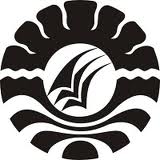 SKRIPSIKOMPETENSI KEPALA SEKOLAH DI SMA NEGERI 7KABUPATEN WAJOISMAIL DJAFARJURUSAN ADMINISTRASI PENDIDIKANFAKULTAS ILMU PENDIDIKANUNIVERSITAS NEGERI MAKASSAR2018